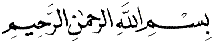  Prophet Idris
(peace and blessings be upon him) http://prophetsofallah.tripod.com/prophets/index.htmlSuggested reading on Prophet Idris (peace be upon him)Get to know Prophet Idris... Witness Pioneer Discussion questionsDid Prophet Idris believe in Allah? Yes, he was a prophet of Allah.Was Prophet Idris patient? Yes What did he do that was so patient? He never gave up teaching his people about AllahCan you name 2 things Prophet Idris taught his people? don't be jealous of what others have and what they do not, be happy with what they have and don't always want more and more, don't break promises, be patient, worship Allah sincerelyDid Allah give Prophet Idris (peace be upon him) a book?Allah gave him 30 parts of divine scripture.What kinds of things did Prophet Idris (peace be upon him) learn about that you learn in school? writing, astronomy, mathWho took Prophet Idris (peace be upo him) to Heaven? his angel friendIn which heaven did Prophet Idris (peace be upon him) die?fourth How many heavens are there? sevenWhere did Prophet Idris (peace be upon him) migrate to?The Nile River Suggested reading on Prophet Idris (peace be upon him)Volume 6, Book 60, Number 480: 
Narrated 'Aisha:The commencement of (the Divine Inspirations to) Allah's Apostle was in the form of true dreams. The Angel came to him and said, "Read! In the Name of your Lord Who has created all exists), has created man from a clot. Read! And your Lord is Most Generous, Who has taught (the writing) by the pen (the first person to write was Prophet Idris. (96.1-4)Volume 5, Book 58, Number 227: 
Narrated Abbas bin Malik:Malik bin Sasaa said that Allah's Apostle described to them his Night Journey saying, "While I was lying in Al-Hatim or Al-Hijr, suddenly someone came to me and cut my body open from here to here." I asked Al-Jarud who was by my side, "What does he mean?" He said, "It means from his throat to his pubic area," or said, "From the top of the chest." The Prophet further said, "He then took out my heart. Then a gold tray of Belief was brought to me and my heart was washed and was filled (with Belief) and then returned to its original place. Then a white animal which was smaller than a mule and bigger than a donkey was brought to me." (On this Al-Jarud asked, "Was it the Buraq, O Abu Hamza?" I (i.e. Anas) replied in the affirmative). The Prophet said, "The animal's step (was so wide that it) reached the farthest point within the reach of the animal's sight. I was carried on it, and Gabriel set out with me till we reached the nearest heaven.When he asked for the gate to be opened, it was asked, 'Who is it?' Gabriel answered, 'Gabriel.' It was asked, 'Who is accompanying you?' Gabriel replied, 'Muhammad.' It was asked, 'Has Muhammad been called?' Gabriel replied in the affirmative. Then it was said, 'He is welcomed. What an excellent visit his is!' The gate was opened, and when I went over the first heaven, I saw Adam there. Gabriel said (to me). 'This is your father, Adam; pay him your greetings.' So I greeted him and he returned the greeting to me and said, 'You are welcomed, O pious son and pious Prophet.' Then Gabriel ascended with me till we reached the second heaven. Gabriel asked for the gate to be opened. It was asked, 'Who is it?' Gabriel answered, 'Gabriel.' It was asked, 'Who is accompanying you?' Gabriel replied, 'Muhammad.' It was asked, 'Has he been called?' Gabriel answered in the affirmative. Then it was said, 'He is welcomed. What an excellent visit his is!' The gate was opened.When I went over the second heaven, there I saw Yahya (i.e. John) and 'Isa (i.e. Jesus) who were cousins of each other. Gabriel said (to me), 'These are John and Jesus; pay them your greetings.' So I greeted them and both of them returned my greetings to me and said, 'You are welcomed, O pious brother and pious Prophet.' Then Gabriel ascended with me to the third heaven and asked for its gate to be opened. It was asked, 'Who is it?' Gabriel replied, 'Gabriel.' It was asked, 'Who is accompanying you?' Gabriel replied, 'Muhammad.' It was asked, 'Has he been called?' Gabriel replied in the affirmative. Then it was said, 'He is welcomed, what an excellent visit his is!' The gate was opened, and when I went over the third heaven there I saw Joseph. Gabriel said (to me), 'This is Joseph; pay him your greetings.' So I greeted him and he returned the greeting to me and said, 'You are welcomed, O pious brother and pious Prophet.' Then Gabriel ascended with me to the fourth heaven and asked for its gate to be opened. It was asked, 'Who is it?' Gabriel replied, 'Gabriel' It was asked, 'Who is accompanying you?' Gabriel replied, 'Muhammad.' It was asked, 'Has he been called?' Gabriel replied in the affirmative. Then it was said, 'He is welcomed, what an excel lent visit his is!'The gate was opened, and when I went over the fourth heaven, there I saw Idris. Gabriel said (to me), 'This is Idris; pay him your greetings.' So I greeted him and he returned the greeting to me and said, 'You are welcomed, O pious brother and pious Prophet.' Then Gabriel ascended with me to the fifth heaven and asked for its gate to be opened. It was asked, 'Who is it?' Gabriel replied, 'Gabriel.' It was asked. 'Who is accompanying you?' Gabriel replied, 'Muhammad.' It was asked, 'Has he been called?' Gabriel replied in the affirmative. Then it was said He is welcomed, what an excellent visit his is! So when I went over the fifth heaven, there I saw Harun (i.e. Aaron), Gabriel said, (to me). This is Aaron; pay him your greetings.' I greeted him and he returned the greeting to me and said, 'You are welcomed, O pious brother and pious Prophet.' Then Gabriel ascended with me to the sixth heaven and asked for its gate to be opened. It was asked. 'Who is it?' Gabriel replied, 'Gabriel.' It was asked, 'Who is accompanying you?' Gabriel replied, 'Muhammad.' It was asked, 'Has he been called?' Gabriel replied in the affirmative. It was said, 'He is welcomed. What an excellent visit his is!'When I went (over the sixth heaven), there I saw Moses. Gabriel said (to me),' This is Moses; pay him your greeting. So I greeted him and he returned the greetings to me and said, 'You are welcomed, O pious brother and pious Prophet.' When I left him (i.e. Moses) he wept. Someone asked him, 'What makes you weep?' Moses said, 'I weep because after me there has been sent (as Prophet) a young man whose followers will enter Paradise in greater numbers than my followers.' Then Gabriel ascended with me to the seventh heaven and asked for its gate to be opened. It was asked, 'Who is it?' Gabriel replied, 'Gabriel.' It was asked,' Who is accompanying you?' Gabriel replied, 'Muhammad.' It was asked, 'Has he been called?' Gabriel replied in the affirmative. Then it was said, 'He is welcomed. What an excellent visit his is!'So when I went (over the seventh heaven), there I saw Abraham. Gabriel said (to me), 'This is your father; pay your greetings to him.' So I greeted him and he returned the greetings to me and said, 'You are welcomed, O pious son and pious Prophet.' Then I was made to ascend to Sidrat-ul-Muntaha (i.e. the Lote Tree of the utmost boundary) Behold! Its fruits were like the jars of Hajr (i.e. a place near Medina) and its leaves were as big as the ears of elephants. Gabriel said, 'This is the Lote Tree of the utmost boundary) . Behold ! There ran four rivers, two were hidden and two were visible, I asked, 'What are these two kinds of rivers, O Gabriel?' He replied,' As for the hidden rivers, they are two rivers in Paradise and the visible rivers are the Nile and the Euphrates.'Then Al-Bait-ul-Ma'mur (i.e. the Sacred House) was shown to me and a container full of wine and another full of milk and a third full of honey were brought to me. I took the milk. Gabriel remarked, 'This is the Islamic religion which you and your followers are following.' Then the prayers were enjoined on me: They were fifty prayers a day. When I returned, I passed by Moses who asked (me), 'What have you been ordered to do?' I replied, 'I have been ordered to offer fifty prayers a day.' Moses said, 'Your followers cannot bear fifty prayers a day, and by Allah, I have tested people before you, and I have tried my level best with Bani Israel (in vain). Go back to your Lord and ask for reduction to lessen your followers' burden.' So I went back, and Allah reduced ten prayers for me. Then again I came to Moses, but he repeated the same as he had said before. Then again I went back to Allah and He reduced ten more prayers. When I came back to Moses he said the same, I went back to Allah and He ordered me to observe ten prayers a day. When I came back to Moses, he repeated the same advice, so I went back to Allah and was ordered to observe five prayers a day.When I came back to Moses, he said, 'What have you been ordered?' I replied, 'I have been ordered to observe five prayers a day.' He said, 'Your followers cannot bear five prayers a day, and no doubt, I have got an experience of the people before you, and I have tried my level best with Bani Israel, so go back to your Lord and ask for reduction to lessen your follower's burden.' I said, 'I have requested so much of my Lord that I feel ashamed, but I am satisfied now and surrender to Allah's Order.' When I left, I heard a voice saying, 'I have passed My Order and have lessened the burden of My Worshipers." Discussion questionsDid Prophet Idris (peace be upon him) ever meet Prophet Muhammad (peace be upon him)? Yes. Where? In Heaven. When? Isra wal Mi'raj Activities...choose a couple.Activity 1Add Prophet Idris (peace be upon him) to your Prophet Tree.  Activity 2Learn more about astronomy and constellations here. Search the night sky for your favorite constellation. Play Space Hopper online constellation game. Make your own constellation here, draw a couple constellations here or see the whole lesson on astronomy here. Activity 3Play Charades. Write down the lessons of Prophet Idris (peace be upon him) onto pieces of paper. Put the pieces into a box/hat/etc. Let one person pick a piece and act out the lesson. The audience must guess. Activity 4Write a poem about Idris and share it with the group. Check out this poetry lesson to pick a type of poetry form you will use. Activity 4Make up your own written language using characters, symbols, pictures or glyphs. Provide a code. Write a message in your language. Post it to the group to let them decode the message. Discuss how Allah teaches us everything...teaches us what we know not (Quran, Surat Al Alaq, Chapter 96). Discuss how Prophet Idris (peace be upon him) learned to write but only by Allah's grace and mercy. Discuss/remember what Allah taught Prophet Adam (peace be upon him)...names of all creation, Allah's nature, mankind's duties. Activity 4Keep a journal this week of how you were patient. Activity 5Make up a story or play about a jealous person and how unbecoming jealousy is. Who will be jealous? What and whom will they be jealous of? How will they realize how jealous they are? How do they change to be a thankful person? Activity 6Learn the names of all the Heavens. Write a poem, make a collage or a chart. According to Mishkat Al Masabih page 160 there are 8 heavens or stages/doors to paradise called Adn ('adn), Khuld, Nayeem (al n'aim), Mawa (maawa), Darus Salam, Darul Qarar, Muqamah and Firdous. Discuss what heaven is like? Visit the Essence of Islam to find out more about heaven, find verses in the Quran desribing heaven or read a book at your house/mosque about heaven. IntroductionProphet Idris (peace be upon him) lived in 3000bc Babylonia/Mesopotamia and migrated to the Nile River. Look up the Nile River on globe. Discuss what country is there today (Egypt). Then and NowLearn about EgyptVisit Egypt WorldVisit Egypt, the Complete GuideLearn about Egyptian CultureTake a virtual tour of Egypt Additional readingThe Stars in Geddoh's Sky by Claire Matze (32 pages Ages 3-7)The Children of Egypt by Pitkanen (40 pages Age 8+ years)Egypt by Pluckrose (30 pages) Discussion questionsOn which continent is Egypt? AfricaWhat is the most important natural resource of Ancient & Present Day Egypt? NileAre people still living there today? YesHow have the land and people changed since the Prophet first called the people to Islam? Activity 1Find the Nile River on map/globe.Go to Map of Ancient EgyptVisit Map of the Nile - scroll to the second map.Print out map and draw in the Nile River.Put map(s) into 'My Book of Prophets', at the end of the chapter.Take pictures of your projects and post them to be added to the website.Go to the park or in your backyard and dig a trench (Nile River). Fill with water. Activity 2Go to Egypt, the Complete Guide and click on Egyptian recipes. Make it for dinner this week! Email the group to let them know whether you liked it or not. Take a picture of your dinner and post it to the group to be added to the website. Activity 3Read The Day of Ahmed's Secret by Florence Parry HeideLearn to write your name in Arabic.Make a door hanger with your name and put it on your room.Take a picture and post it to the group to be added to the website. Activity 4Read The Shipwrecked Sailor: An Egyptian Tale of Hieroglyphs by Tamara Bower and find another library book about hieroglyphs (Hieroglyphs from A to Z by Peter Der Manuelian - call number 493.1)Make an Egyptian hieroglyph scroll. Take a piece of paper and glue sticks or dowels to one end. Write a message in hieroglyph on the paper, roll it up, tie closed with a ribbon or yarn. (This can also be done on clay rolled out flat to make a "tablet")Open scroll. Have someone take a picture of you holding your scroll and post the picture to the group to be added to the website.Discuss what writing looks like in different languages. Discuss how people a long time ago used pictures instead of words when writing. Week 1 Weekly Goal:Introduce Prophet Idris (peace be upon him) and learn about his message/relationship with Allah, his manners towards the people Week 2 Weekly Goal:Then and Now